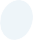 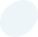 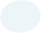 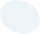 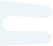 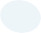 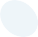 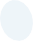 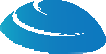 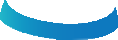 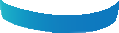 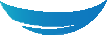 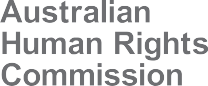 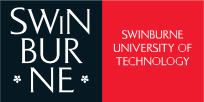 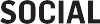 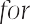 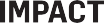 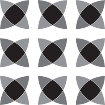 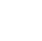 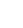 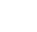 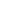 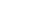 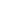 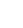 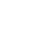 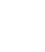 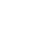 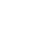 Key takeawayIncludeAbility addresses a critical human rights issue in Australian society: equal opportunities for employment for people with diverse disability. Just 53.4% of people aged 15–64 years with disability are employed, compared with 84.1% of people the same age without disability. This discrepancy has been highlighted in multiple recent inquiries including the Royal Commission into Violence, Abuse, Neglect and Exploitation of People with Disability, and the Review of the National Disability Insurance Scheme (NDIS).IncludeAbility has identified barriers to employment of people with disability within large organisations. High‑level policies supporting inclusion are not enough to achieve increased employment of people with disability. To drive change, all levels of an organisation must collaborate to remove barriers to employment, and introduce strategies to support employers and employees.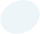 Findings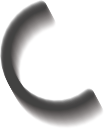 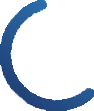 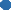 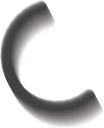 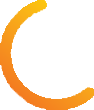 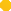 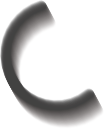 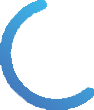 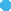 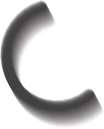 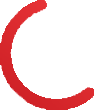 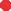 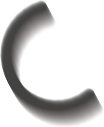 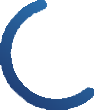 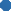 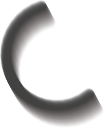 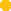 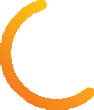 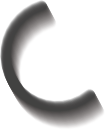 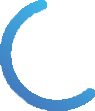 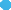 What change did IncludeAbility drive?The IncludeAbility Project aimed to support large employers to increase the employment of people with disability. The evaluation identified several key changes resulting from the Project: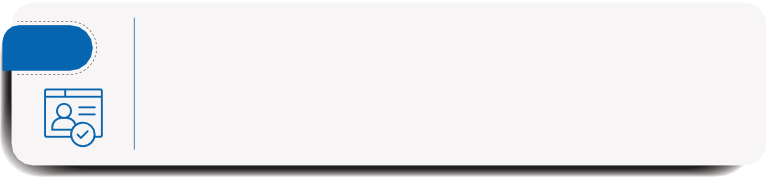 Employer Network Members gained knowledge, increased awareness, and confidence, leading to internal advocacy for disability inclusion.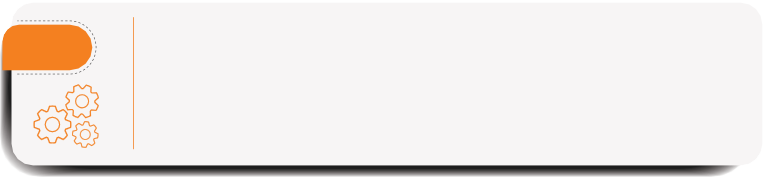 Organisations deepened their understanding of strategies for employing people with disability at scale.IncludeAbility led to a commitment by some organisations to employ individuals with disability on full wages for a minimum of 12 weeks (Pilot Employment Program), fostering practical learning and specific strategies for success.There was a focus on broadening talent pipelines and adopting explicit recruitment strategies to attract candidates with disability.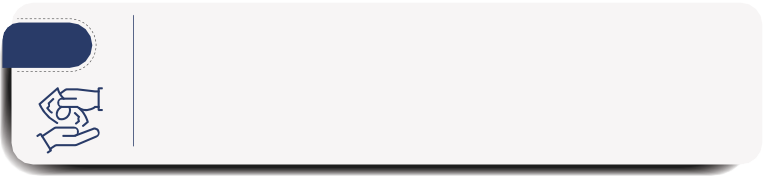 IncludeAbility supported large organisations to increase opportunities for paid employment for individuals with disability.Two Pilot Employment Program sites (Perth and Illawarra/South Coast) realised employment outcomes,with individuals with disability securing ongoing employment.IncludeAbility facilitated skill development, independence, and improved social and professional networks for employees with disability.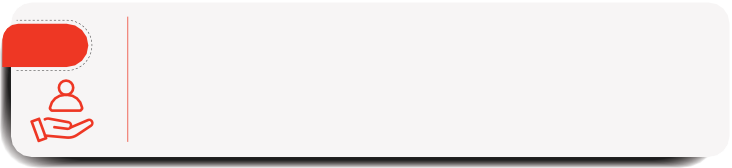 Access to talent pipelines was identified as a key barrier, and IncludeAbility addressed this by connecting large organisations to disability employment service providers (intermediaries).The intermediaries provided critical support during the first Pilot Employment Program (i.e. 12 weeks of employment), ensuring a smooth transition for new recruits with disability and helping to address productivity issues.The need for pilots and prototypingThe success of the Pilot Employment Programs required a tailored approach, targeting different layers of the employing organisation. An emerging model for disability employment pilots is presented below in Figure 1. It involves the unique feature of engagement at all levels, from the CEO to new employees, with the Commission and intermediary providing specific supports.Figure 1: IncludeAbility Pilot Employment implementation model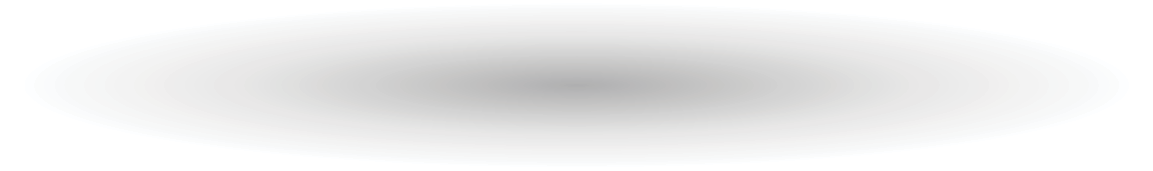 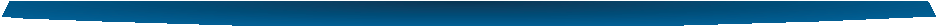 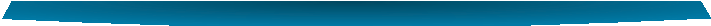 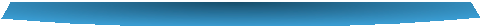 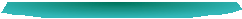 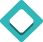 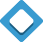 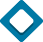 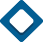 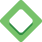 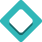 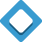 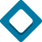 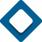 At the CEO level: CEOs commit to the initiative, viewing the Commission as a trusted partner for addressing social and business issues. The Disability Discrimination Commissioner plays a crucial role in engaging executive leadership and connecting with senior government officials.At the Senior Executive level: which includes Diversity and Inclusion leads, the Commission serves as a critical friend, offering a safe space for learning and progress. Participation by Senior Executives in the Employer Network, training, and Pilot Employment Programs connects them withlike‑minded individuals and organisations, fostering a culture of learning. This involvement also facilitates access to content challenging mindsets, addressing unconscious bias, and offering potential solutions.At the State/Regional Management level: the branding of IncludeAbility is valuable in uniting people across organisations around a common initiative. Involvement in the Pilot Employment Programs shifts the focus from ‘should we’ to ‘howdo we’ employ people with disability, providing access to trusted partners and supports. Local intermediaries, vetted by the Commission, help in building disability knowledge, identifying barriers, and developing strategies at this management level.At the workplace level: where Pilot employees are located, supervisors and site managers value support from both the intermediary and the Commission. This support includes adjusting recruitment and onboarding processes, addressing individual employee needs, and building disability confidence. The Commission’s trusted partners assist in problem‑solving and provide a safe space for ongoing discussion.For new employees with disability: the Pilot emphasises conditions for success, such as alternative pathways to employment, fair pay, workplace accommodations, supportive managers, and ground‑level support. Intermediaries help both managers and employees in overcoming challenges.© Australian Human Rights Commission 2023.The Australian Human Rights Commission encourages the dissemination and exchange of information presented inthis publication.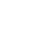 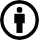 All material presented in this publication is licensed under the Creative Commons Attribution 4.0 International Licence, with the exception of photographs and images; logos, any branding or trademarks; content or material provided by third parties; and where otherwise indicated. To view a copy of this licence, visit https://creativecommons.org/licenses/by/4.0/legalcodeIn essence, you are free to copy, communicate and adapt the publication, as long as you attribute the Australian Human Rights Commission and abide by the other licence terms.Please give attribution to: © Australian Human Rights Commission 2023.Key findings: Evaluation of the Australian Human Rights Commission ‘IncludeAbility’ project, 2020–23This publication can be found in electronic format on the Australian Human Rights Commission’s IncludeAbilitywebsite: https://www.includeability.gov.auFurther informationFor further information about the Australian Human Rights Commission or copyright in this publication, please contact:Australian Human Rights CommissionGPO Box 5218, SYDNEY NSW 2001Telephone: (02) 9284 9600Email: communications@humanrights.gov.au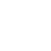 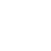 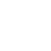 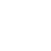 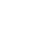 